For further information on the Race Equality Panel, please visit the Panel’s page on the GMCA website You can contact the Panel by email through the facilitating organisation, the Caribbean and African Health Network, via racepanel@cahn.org.uk 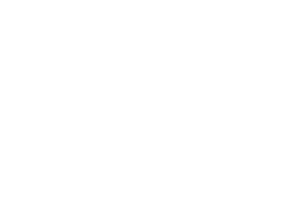 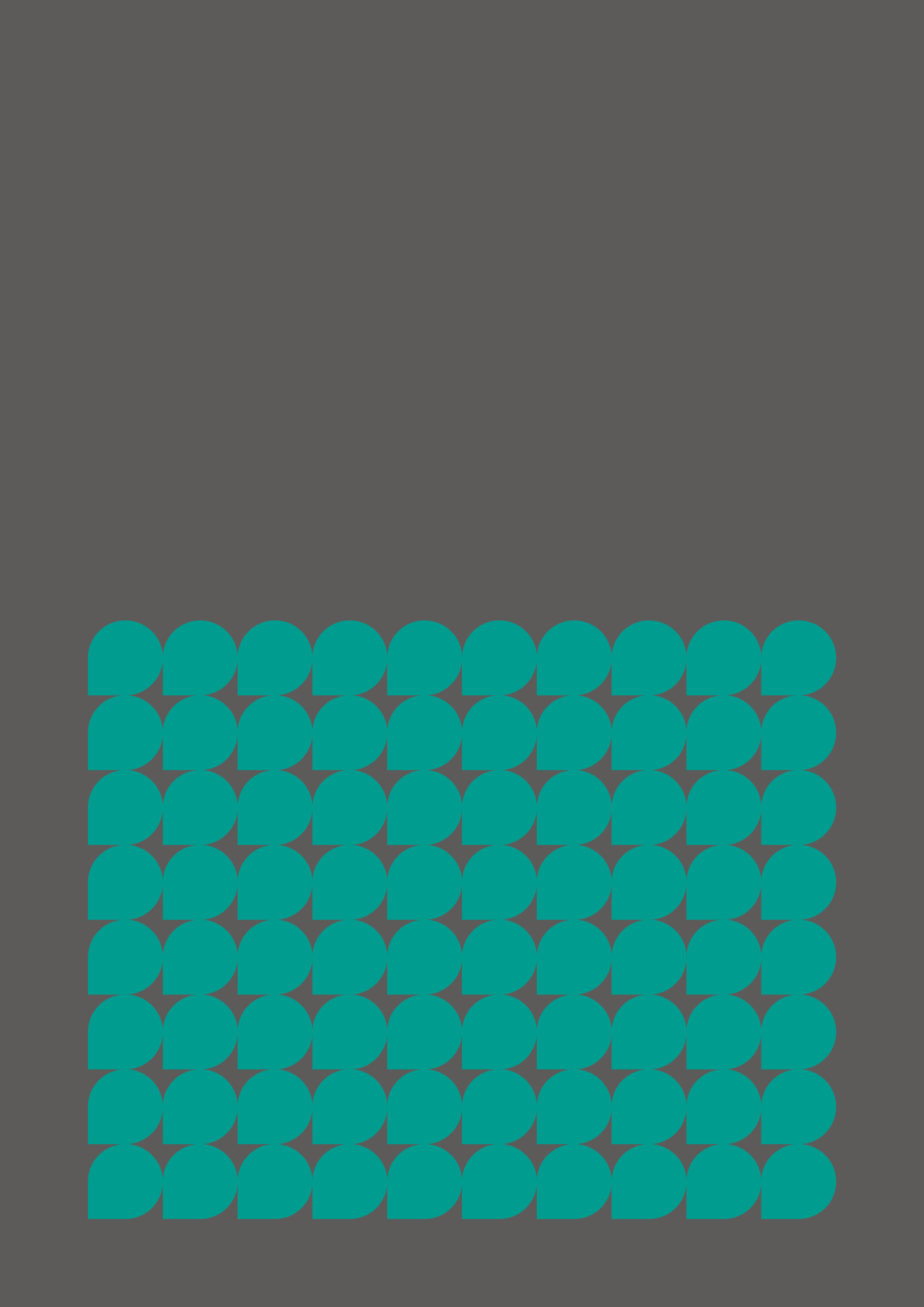 